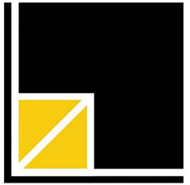 HZL-CX01:2023/A1公正性和保密性管理程序编制：文件编写小组审核：技术部      批准：宋珩     1 目的和范围为了持续保持认证活动的公正性，提高公司品牌公信力，明确和规范维护客户的利益，确保顾客有关活动、技术资料、专有信息的秘密性，并不断地对本公司员进行公正性和保密性和职业道德教育，特制定本程序。2 相关文件GB/T27021.1-2017《合格评定 管理体系审核认证机构要求 第1部分：要求》GB/T27065-2015《合格评定产品、过程和服务认证机构要求》CNAS-CC01:2015《管理体系认证机构要求》CNAS-CC02:2013《产品、过程和服务认证机构要求》认证机构管理办法认证证书和认证标志管理办法认证及认证培训、咨询人员管理办法质量管理体系认证规则 市场监管总局关于在全国范围内推进认证机构资质审批“证照分离”改革的公告(2022年第28号)其中，注日期的引用文件，仅该日期对应的版本适用于本文件；不注日期的引用文件，其最新版本（包括所有的修改单）适用于本文件。3 相关要求3.1 可能存在的公正性和保密的威胁有（包括但不限于）：a) 自身利益的威胁：此类威胁源于公司或员工依其自身利益行事。在认证中，财务方面的自身利益是一种对公正性的威胁。客户支付的认证费用是公司的收入来源，也是对公正性和保密性的潜在威胁。b) 自我评审的威胁：此类威胁源于公司或员工评审自己所做的工作。公司对由公司进行管理体系/产品/服务咨询的客户实施管理体系/产品/服务审核/评价属于此类威胁。c) 熟识（或信任）的威胁：此类威胁源于公司或员工对另外一人过于熟悉或信赖，不去寻找审核证据。d) 胁迫的威胁：此类威胁源于公司或员工察觉受到公然或暗中的强迫，如威胁用他人取而代之或向主管告发。3.2 各相关方对公正性和保密性影响的分析。